SubjectWorkbook OnlineArt This week we are continuing to look at the Human Figure. We have research artists that use sculpture to represent the Human Figure. Now look at the work of Alberto Giacometti. Produce a research page and an A4 tonal drawing of one of his pieces.https://classroom.google.comBusinessRead page 19 – 21 about stakeholders. Make flashcards covering the key terms; a mind map explaining the different stakeholders and how they work and answer the exam questions.https://classroom.google.com Under the topic 11th Feb – Stakeholders, watch the video which guides you through the learning and complete each of the tasks.Digital TechnologiesRead pg 27 – 30 about collecting. Make flashcards covering the key terms; a mind map explaining the different methods of collecting data and the advantages/ disadvantages and answer the exam questions.https://classroom.google.com Under the topic 10th Feb – Collecting Data, watch the video about the learning. Then using the Golden Task Plan to help, work through the range of tasks. English Work pack:Work through the print outs of the power points and spend the last two lessons completing the assessment. You need at least 1hour45minutes for this.https://classroom.google.com https://senecalearning.com X band class code: 0dc79yqh32Y bandClass code: 3hm44blwdhGeography Read pages 46 in revision book and information sheet, complete the tasks on the task sheet.Using the week 6 lesson powerpoint ‘Sustainable Management in Tropical Rainforest’ read and make notes on the tasks asked.Complete the exam question and the googleform quiz.https://classroom.google.com History.Read all of 1.3 and 1.4 of your Germany booklet and complete all tasks.https://classroom.google.com Attend live lessons or watch loom presentations and complete all tasks.MathsThere is a new work booklet to be collected from school, please complete part 1. https://classroom.google.com MFLIn your workbookSport1 Read and make notes on pages 44-452 p51 Complete the revision summary for the hobbies and sports sections on p51https://classroom.google.com Complete the tasks under ‘Remote Learning Week Beginning 8 FebruaryPerforming ArtsWork on your component 1 presentations for West Side Story.https://classroom.google.com Work on your component 1 presentations for West Side Story.Health and FitnessIf you are working on paper you need the  revision booklet that you were all given. If you don’t have it then contact the school and we will get another one to you.The Skeleton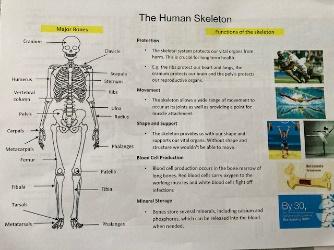 Your task  Read through the information on each section of the page. Take notes on each and try to remember all key facts and labels.https://classroom.google.com Open up my loom video and play it as you work through the Google Slides presentation that goes with it.After you have completed the slides, use the knowledge that you have gained to attempt the quiz.PEComplete the following circuit programme Warm up 30 seconds jogging on the spotHeel flicks (30 seconds)Stretches (1 minute)Main workout20-star jumps15 squats25 walking lunges15 press ups40 seconds Arm circles25 mountain climbersPlank (30 seconds)20 Air punches Cool downLight stretcheshttps://classroom.google.com There will be a number of tasks set in the google classroom this week. 1.Remote Learning workout 2. Teacher Challenge3. Remote learning quiz Don’t forget you could also complete the Joe Wicks workouts (Monday/Wednesday/Friday)REUsing pages 28 to 41of the revision guide answers the questions on page 6 to page 23 in the Christianity practices booklet. (GCSE option only)https://classroom.google.com Complete the work set on google docs use the loom video and google slides to help you. Make sure you take part in the live session.ScienceUse the AQA GCSE 9-1 Combined science trilogy to complete the following:Read through pages 158 to 169Complete the practise questions on pages 178 - 180Complete the questions on pages 198-190Compare distance-time graphs and velocity-time graphs. Write down the similarities and differences and include examples of each. https://classroom.google.com Combined science:https://senecalearning.com/en-GB/ Class code: s7ldbd0c7bSeparates science: https://senecalearning.com/en-GB/ Class code: pyzonq00f6Hospitality & CateringComplete the following pages in the WJEC Catering revision book:NutritionHealthy eatingExam questionsDietary needsExam questionshttps://classroom.google.com PHSEPSHE to start after Feb half term. https://classroom.google.com 